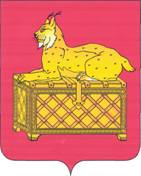 РОССИЙСКАЯ ФЕДЕРАЦИЯИРКУТСКАЯ ОБЛАСТЬ БОДАЙБИНСКИЙ РАЙОНДУМА ГОРОДА БОДАЙБО И РАЙОНАРЕШЕНИЕО внесении дополнений в Решение Думы г.Бодайбо и района  от 17.09.2012г. № 20-па	В соответствии с Федеральным законом от  27.07.2010 г. № 210-ФЗ «Об организации предоставления государственных и муниципальных услуг», руководствуясь ст. 23 Устава муниципального образования г. Бодайбо и района, Дума г. Бодайбо и районаРЕШИЛА:Внести дополнение в Перечень услуг, которые являются необходимыми и обязательными для предоставления муниципальных услуг органами местного самоуправления муниципального образования г.Бодайбо и района, утвержденного решением Думы г. Бодайбо и района от 17.09.2012 г. № 20-па следующего содержания:       И.о. мэра г.Бодайбо и района                                                      И.А.Крицкий        г. Бодайбо        20.06.2014г.        №  15 -па   Номер (идентификатор)Наименование услуги, которая является необходимой и обязательной для предоставления органами местного самоуправления Иркутской области муниципальных услугНаименовании организации, участвующей в предоставлении муниципальной услуг с органами местного самоуправления Иркутской области12.0.2.8.Предоставление социальных выплат в рамках муниципальной программы «Молодым семьям – доступное жилье» на 2011-2019 годыМинистерство по физической культуре, спорту и молодежной политике Иркутской области12.0.2.9.Предоставление информации об образовательных программах и учебных планах, рабочих программах учебных курсов, предметах, дисциплинах (модулях), годовых календарных учебных графикахУправления образования администрации г.Бодайбо и районаобщеобразовательные организации муниципального образования г. Бодайбо и района12.0.2.10.Предоставление информации об организации общедоступного и бесплатного начального общего, основного общего, среднего общего образования, а также дополнительного образования в муниципальных общеобразовательных организацийУправления образования администрации г.Бодайбо и районаобщеобразовательные организации муниципального образования г.Бодайбо и района12.0.2.11.Зачисление в общеобразовательную организацию", подведомственную Управлению образования администрации муниципального образования г. Бодайбо и районаУправления образования администрации г.Бодайбо и районаобщеобразовательные организации муниципального образования г.Бодайбо и района12.0.2.12."Организация работы психолого-медико- педагогической комиссии", подведомственную Управлению образования  администрации муниципального образования г. Бодайбо и районаУправления образования администрации г.Бодайбо и районаобщеобразовательные организации муниципального образования г.Бодайбо и района12.0.2.13."Организация отдыха в каникулярное время в время в лагерях с дневным пребыванием" на территории муниципального образования г. Бодайбо и районаУправления образования администрации г.Бодайбо и районаобщеобразовательные организации муниципального образования г.Бодайбо и района